CURRICULUM VITAE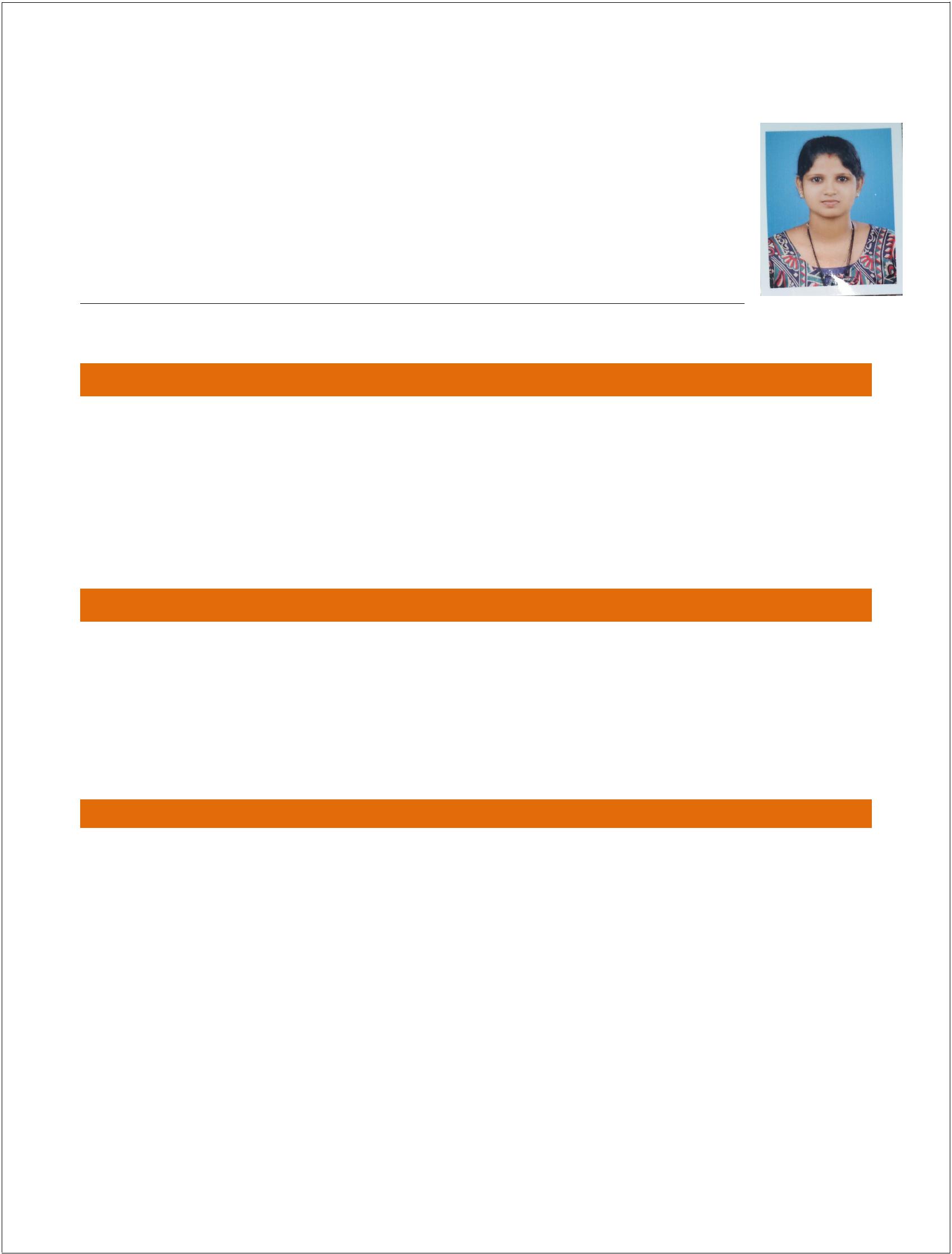 ANJUSHA	(Accountant)Email ID	: anjusha.382400@2freemail.com CAREER OBLECTIVESeeking a challenging environment that encourages continuous learningand sharing of knowledge that provides exposure to creativity andstimulates personal and professional growth along with the organizationalmission.An appropriate post suitable for below mentioned qualifications that offersfurther advancement to my career growth and brings out the best of myknowledge and abilities.PROFESSIONAL QUALIFICATIONB.COM (FINANCE) From calicut university , 2015-2018( Sahya Arts And Science College Vellamburam, wandoor, India )DIPLOMA IN EDUCATION (DEd) , 2013-2015( Sree vivekananda padana kendram I.T.E Palemad , India)PROFESSIONAL EXPERIENCE6 month ACCOUNTANT Experience in margin free supermarket at kalikavu,Malappuram,India2 month TAX PRACTITIONER experience in JR &Co; tax practitioners & Auditors at wandoor ,Kerala ,India.Job description:-Knowledge about general ledger accounting. Creating team leadership.Prepare bills to clients according to the agreement and follow up the payments from the clients.Budjeting and tax planning.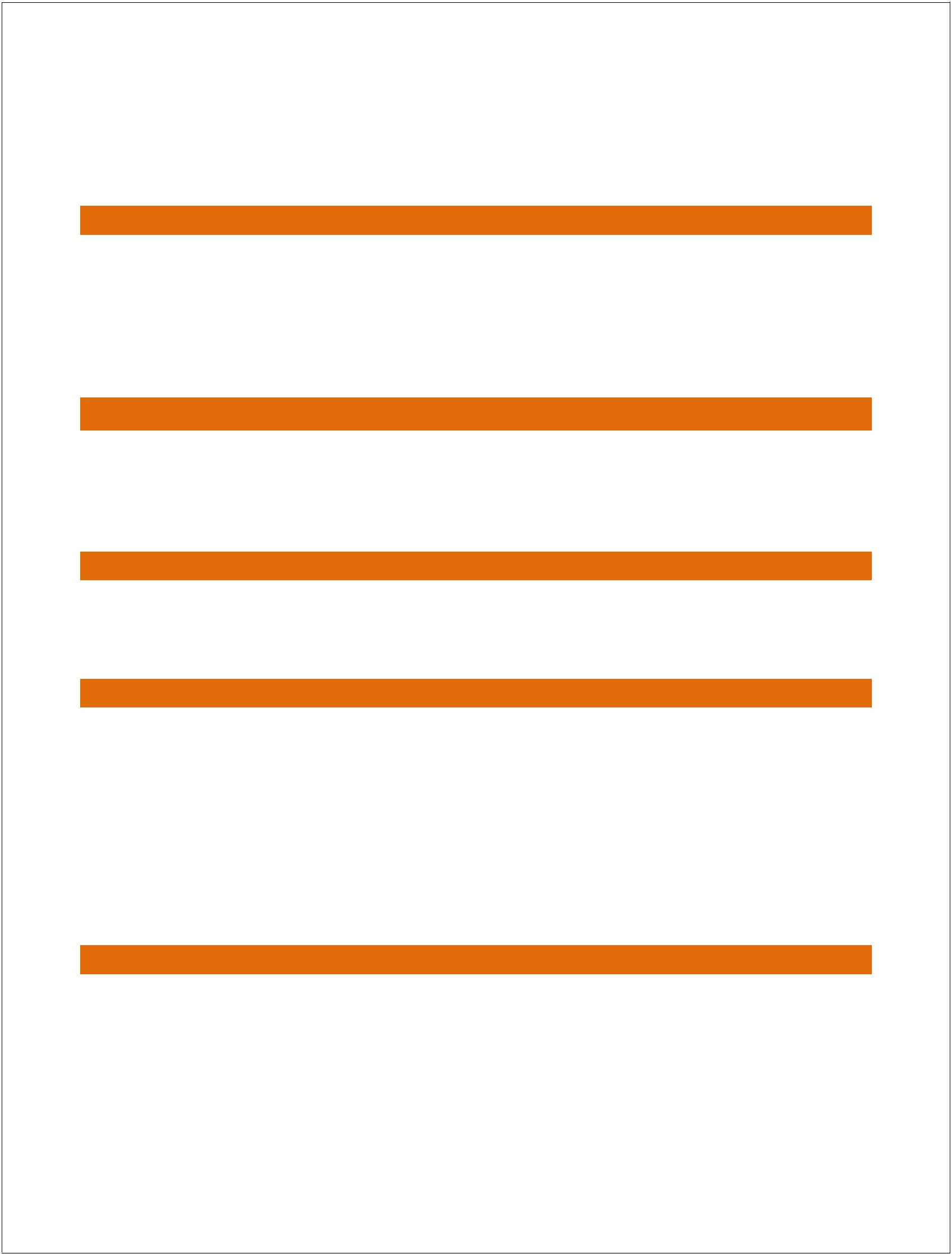 Financial reconcilation and reporting. Reports monthly sales revenue.Bank reconciliation and process payments.TECHNICAL QUALIFICATIONDIFA  (Diploma In Indian and Foreign Accounting) duration 8 months.( TALLY software )(Ms word, Ms Excel, Ms PowerPoint)PEACHTREE , QUICKBOOKS. (Knowledge of internet access & email surfing.)PASSPORT DETAILSVISA STATUSVisa status	: VisitingDate of issue	: 05 july 2018Date of expiry	: 02 october 2018PERSONAL DATADECLARATIONI hereby declare that above given information are true to the best of my knowledge and belief. If I am offered an opportunity to work, I will discharge the duties entrusted to me to the best of my capacity and to the entire satisfaction of my superiors.Date of issue- 05/11/2015Date of expiry- 04/11/2025Place of issue- MALAPPURAMDate of birthDate of birth: 24/03/1996: 24/03/1996NationalityNationality: INDIANMarital statusMarital status: Married.Matric qualification:-Matric qualification:-Matric qualification:-PLUS TWO- KERALA HSE BOARD (2013)- KERALA HSE BOARD (2013)SSLC- KERALA STATE BOARD (2011)